My Dream School Week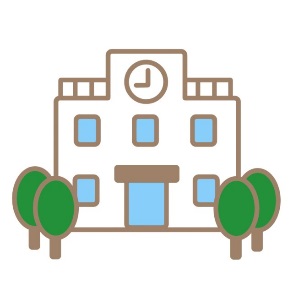 （全部の教科入れないといけない！）JapaneseEnglishMathScienceSocial StudiesMusicPEFine ArtsIndustrial Arts and HomemakingMondayTuesdayWednesdayThursdayFriday1st period2nd period3rd period4th period5th period6th period